Valnes WebLock user manualWebLock enables users to provision access rights over the net.Note! User must enter the code followed by „#“! Example: if code is 1234 then at the key pad, user must type „1234“ + „#“.General logicFor person to get an access right for a door, they need to have cards and they need to belong to a group which has access to device. 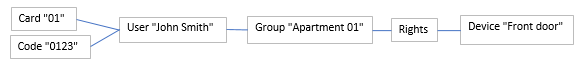 Picture 1. General logicProcess:Create a group:Click „Groups“ from main menu;Click „Add new group“;Type the name of the group;Don’t forget to click save!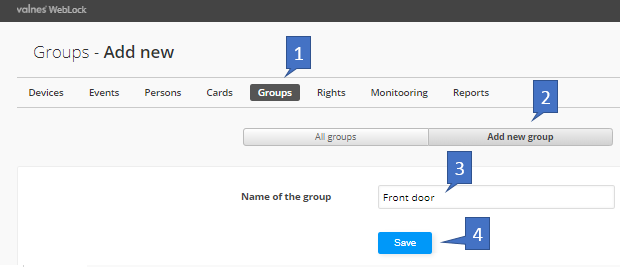 Picture 2. Creating a groupAdd a person:Select „Persons“ from main menu;Click on „Add new person“;Input data. Only required field is „Forename“. All others are optional;Don’t forget to click „Save“.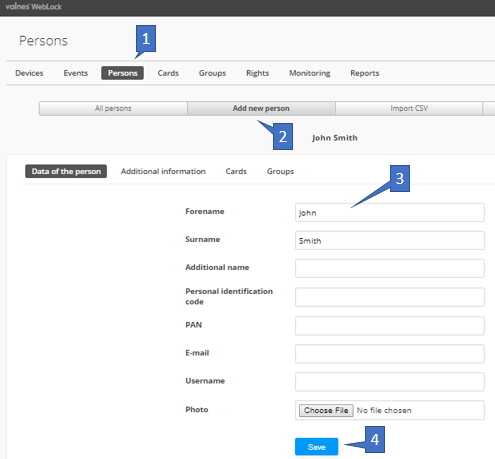 Picture 3. Adding a person Adding a person to a group:Click on the person’s name (Picture 3);Navigate to groups (Picture 4, pt. 1);Select a group;Specify dates if needed to restrict;Click „Add to the group“ to confirm.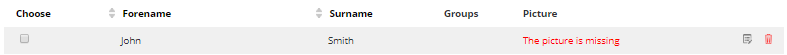 Picture 4. List of persons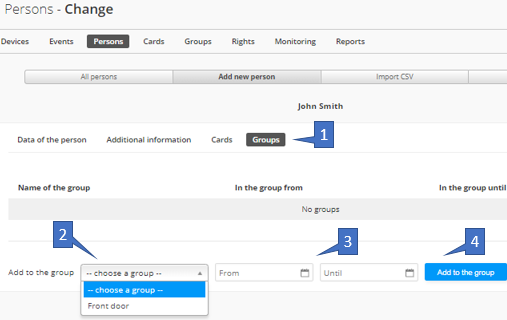 Picture 5. Adding a person to a groupCreate an access right:From main menu select „Rights“;Select „Add new rule“ from sub menu;Select a device/door;Select a group who will be accessing that device. A group can have several rights for several devices;Select weekdays when the access right is given;Choose the dates when you want the right to be active. You can also specify times at when the rule is active during the day;Don’t forget to click „Save“. Ps. If you want to temporarily deactivate an access right, you can change „Active“ to „no“.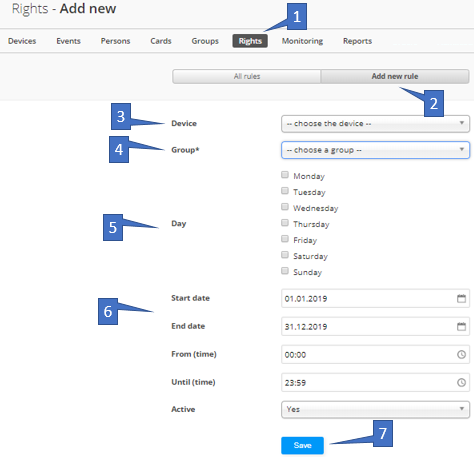 Picture 6. Rights section Add a card or code to person:From main menu click „Cards“;From sub menu click „Add new card“;When you’re provisioning a PIN code, select „Card type“ PIN code. In case of key card, choose type „Key card“. When PIN code is selected, system automatically generates 6 digit PIN code. Please refrain from using PIN codes like „0000“ or „1234“;Selecting dates allows you restrict when codes/cards can be used for access;Don’t forget to click „Save“.When you followed steps 1-6, you have granted access to a person!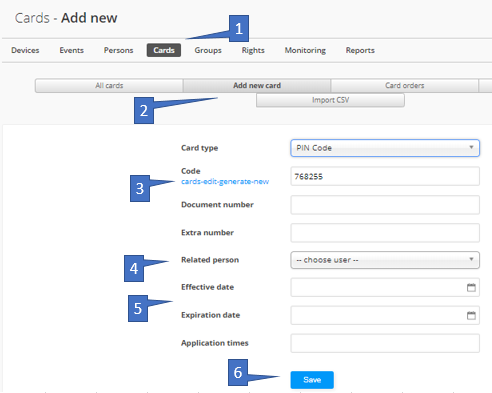 Picture 7. Adding a card/PIN codeOpening a door under „Devices“:Select „Devices“ from main menu;Click on red or green button to open the door on-demand.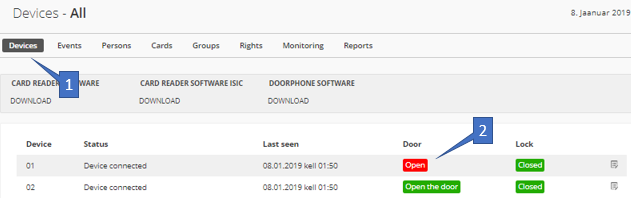 Picture 8. Devices section Users can see events log in „Events“ section.